Муниципальное автономное общеобразовательное учреждениесредняя общеобразовательная школа № 8ст. Марьянской Красноармейского районаТехнологическая карта по физической культуре«Подвижные игры с элементами спортивных игр для 2 класса»Подготовила: Чинченко Елена ПетровнаУчитель физической культурыПредмет: Физическая культураКласс: 2 «Б»Тема урока: Подвижные игры с элементами спортивных игрТип урока:смешанный урокЦель урока: Привитие интереса к спортивным играм, посредством двигательного и коммуникативного опыта обучающихся в спортивно-игровой деятельности.Учебные задачи:                                      1.Учебные задачи, направленные на формирование  личностных  результатов:•	формировать умение проявлять дисциплинированность, ответственность, упорство в достижении поставленной цели.2. Учебные задачи, направленные на формирование метапредметных результатов: Регулятивные УУД: •	формировать умения  обучающихся взаимодействовать со сверстниками  в игровой деятельности;•	развивать умение контролировать и давать оценку своим двигательным действиям.Коммуникативные УУД:•	Развитие чувства товарищества, коллективизма, взаимопомощи.Познавательные УУД:•	содействовать овладению способностью понимать учебную задачу, соответствующую этапу урока и стремлению её выполнить;•	соотносить изученные понятия с реальной жизньюЛичностные УУД:•	привитие любви к спорту и самостоятельным занятиям физическими упражнениями;•	способствовать воспитанию положительной мотивации к учению.3.Учебные задачи, направленные на формирование предметных результатов:•	Повторить ловлю и передачу мяча; •	Совершенствовать перестроение в колонну по 3, ориентировку в пространстве.Инвентарь: волейбольные мячи, свистокМесто проведения: спортивный залХод урокаПриложение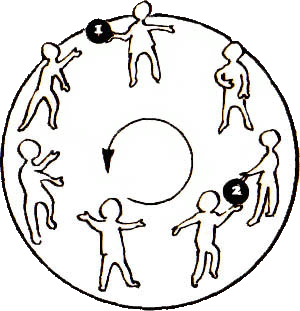 «Мяч соседу»Играют на площадке или в зале. Для игры требуется 2 волейбольных мяча. Участники становятся в круг, мячи находятся на противоположных сторонах круга. По сигналу руководителя игроки начинают передавать мяч в одном направлении как можно быстрее, чтобы один мяч догнал другой. Участник, у которого одновременно окажутся оба мяча, проигрывает. Затем мячи передаются на противоположные стороны, и игра продолжается. После игры отмечаются участники, которые хорошо передавали мяч. Игрок, уронивший мяч, должен его взять, встать на свое место и продолжить игру. Во время передачи мяча нельзя пропускать игроков.«Летящий мяч»Участники образуют круг. Они встают на расстоянии вытянутых в стороны рук. Водящий находится в центре круга. Игроки начинают перебрасывать мяч друг другу, тем самым не давая водящему возможности дотронуться до него. Водящий бегает в круге, стремясь коснуться мяча, когда он находится в воздухе, а также на земле или в руках у кого-нибудь из игроков. В том случае, если ему это удалось, его место занимает играющий, который подбросил мяч как раз перед тем, как мяч был осален.Этапы урокаОбучающие и развивающие компоненты, задания и упражненияДеятельность учителяДеятельность учащихсяФормы  совзаимодействияУУДВиды контроля1.Организационый моментЭмоциональная, психологическая и мотивационная подготовка учащихся к усвоению изучаемого материалаПроводит построение. Проверяет готовность к уроку, озвучивает тему и цель урока, создает эмоциональный настрой на изучение нового материалаСтроятся в одну шеренгу. Слушают и обсуждают тему урока.ИндивидуальнаяЛичностные :понимают значение знаний для человека и принимают его; имеют желание учиться; положительно отзываются о школе;стремятся хорошо учиться, и сориентированы на участие в делах школы; правильно идентифицируют себя с помощью школьникаУстные ответы2.Актуализация знанийВыполнение строевых упражненийХодьба:Ходьба в обход по залу с различ. положениями рук:- руки вверх, на носках- руки за голову, на пятках- руки на поясе, на внутренней стороне стопы- руки на поясе, на внешней стороне стопыХодьба перекатом с пятки на носокБег- бег змейкой через центр зала в медленном темпе- бег змейкой через центр зала в быстром темпе- бег приставными шагами левым боком- бег пристав. шагами правым боком- по сигналу поворот на 360 градусовХодьба на восстановление дыханияХодьба маршировочным шагом под счетПерестроение из 1 колонны в 3 ОРУ без предметов на месте:1) Упражнения на мышцы шеиИ.П.-основная стойка, руки на поясе1-4 круговые вращения головой вправо5-8 круговые вращения головой влево2) И.п. – узкая стойка, 1 – руки к плечам в кулаках, 2 – руки вверх, пальцы разжать в стороны, 3 - руки к плечам в кулаках,4 – и.п.3) Упражнения на верхний плечевой поясИ.П.- основная стойка, пр. рука вверху1-2-рывок руками3-4- тоже самое со сменой положения рук4) И.п. – основная стойка, руки скрещены между собой 1-2- правая рука сверху левой, крестовые движ.3-4 – левая рука сверху правой, крестовые движ.5) И.п. – руки на поясе1 - наклон влево, 2 – и.п.,3 – наклон вправо, 3 – и.п.6) И.п. – стойка ноги врозь, руки на поясе1 – движение тазом влево2 – движение тазом вправо3-4 – вращение тазом7) И.п. – основная стойка, 1 – поднять руки перед собой2 – согнуться3 – присесть, руки перед собой4 – и.п. 8) Приседания, руки вперед, вверх, в стороны, на пояс9) Ходьба на месте на носкахДает команду: «Направо, налево», «Повороты кругом» Следит за тем, чтобы повороты выполнялись через левое плечо.Формулирует задание, контролирует его выполнение.Дает команды на выполнение ходьбы, затем бега.Проводит дыхательную гимнастикуВыполняют повороты на месте по команде «Кругом!»(несколько раз)Выполняют упражнения.Выполняют дыхательные упражненияФронтальная, индивидуальнаяФронтальная, индивидуальнаяФронтальная, индивидуальнаяЛичностные: проявляют положительные качества личности и управляют своими эмоциями; проявляют дисциплинированность, трудолюбие и упорствов достижении поставленных целей.Регулятивные : умеют оценивать правильность выполнения действия на уровне адекватной ретроспективной оценки;вносят необходимые коррективы в действие после его завершения на основе его оценки и учета характера сделанных ошибок;планируют свои действия в соответствии с поставленной задачей; осуществляют пошаговый контроль своих действий, ориентируясь на показ движений учителем. Коммуникативные:  используют речь для регуляции своего действия; задают вопросы; контролируют действия партнераВыполнение действий по инструкции.Выполнение действий по инструкцииВыполнение действий по инструкции3.Изучение нового материалаПодвижная игра «Мяч соседу»Подвижная игра «Летящий мяч»Объясняет правила и проводит игры. Участвуют в играхфронтальнаяРегулятивные:воспринимают и сохраняют учебную задачу, планируют свои действия в соответствии с поставленной задачей.Коммуникативные:умеют договариваться, приходить к общему решению в совместной игровой деятельности.Выполнение действий по инструкции.4.Первичное закрепление и осмыслениеПодвижная игра«Переброс мяча через сетку»Объясняет правила и проводит игру, контролирует их выполнение.Участвуют в игреФронтальная, индивидуальнаяРегулятивные:воспринимают и сохраняют учебную задачу, планируют свои действия в соответствии с поставленной задачей5.Итоги урока. РефлексияПостроение. Подведение итоговПроводит построение, сообщает об окончании урока.Строятся в одну шеренгу, слушают учителяИндивидуальнаяЛичностные:понимают значение знаний для человека и принимают его. Регулятивные: прогнозируют результаты уровня усвоения изучаемого материалаОценивание учащихся за работу на уроке.